Northern Arizona Academy 2021-2022 School CalendarNorthern Arizona Academy 2021-2022 School CalendarAugust 5: Teachers and Administrative Staff Report, In-ServiceAugust 6, 2021: All staff orientationAugust 9: SIS TrainingAugust 11, 2021: 1st Day of School 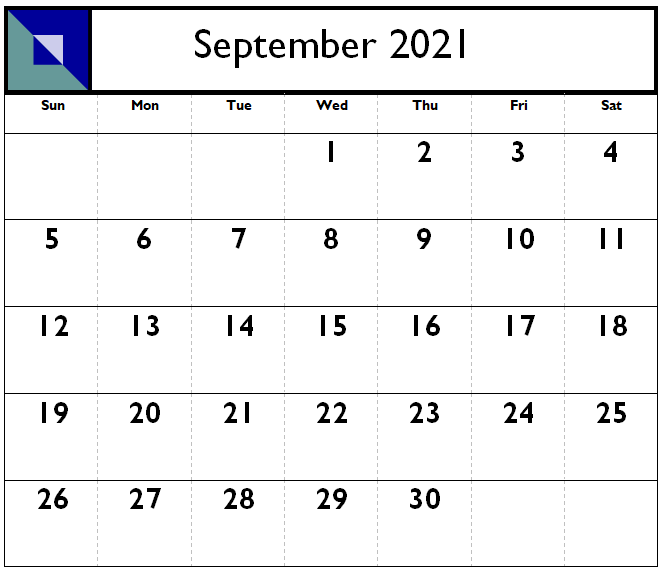 September 3: CPI Training All Staff     September 6: Labor Day-No School (Staff and Students) September 17: Open Campus 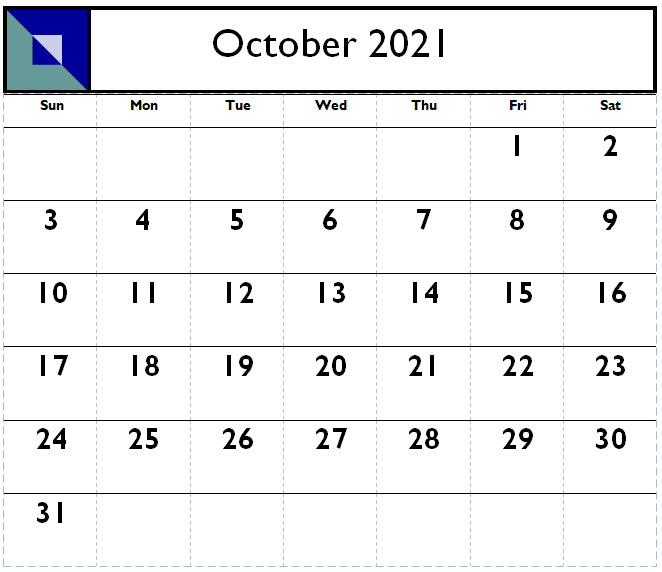 October 6: 40th dayOctober 25-29: NWEA Testing All students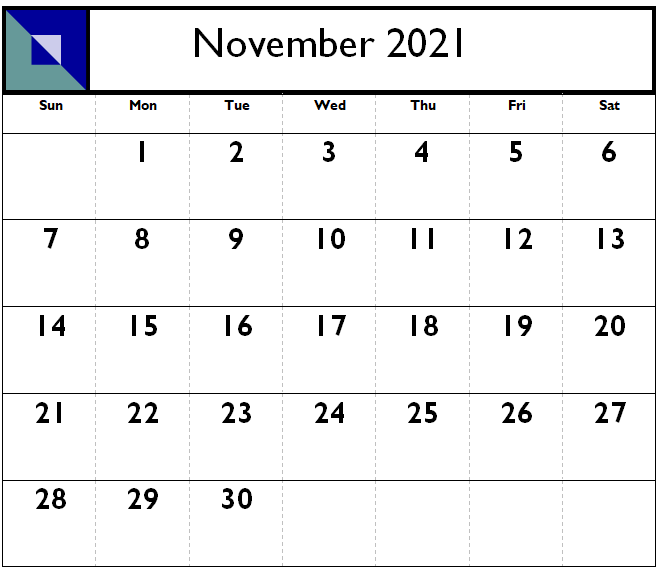 Nov 1 – 5: Finals WeekNovember 5: Trimester 1 Ends November 8: Trimester 2 Begins November 11: Veteran’s Day-No School (Staff and Students)November 12: No School (No Students, Staff Workday)November 24-26: Thanksgiving Break-No School (Staff and Students) 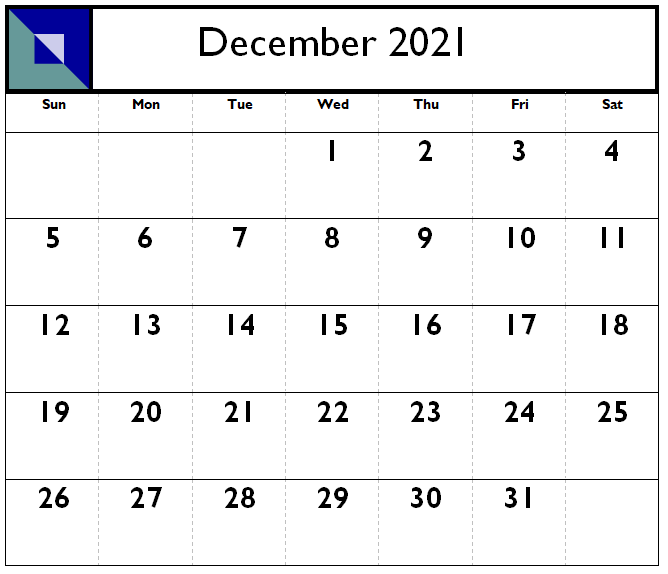 December 17: Open Campus/Holiday MealDecember 20-31: Winter Break -No School (Staff and Students) 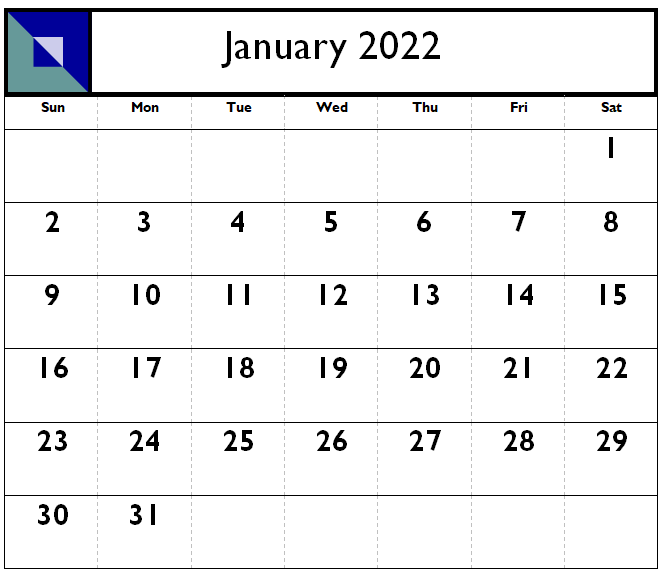 January 3: School Resumes January 17: Civil Rights Day-No School (Staff and Students)January 20: 100th day 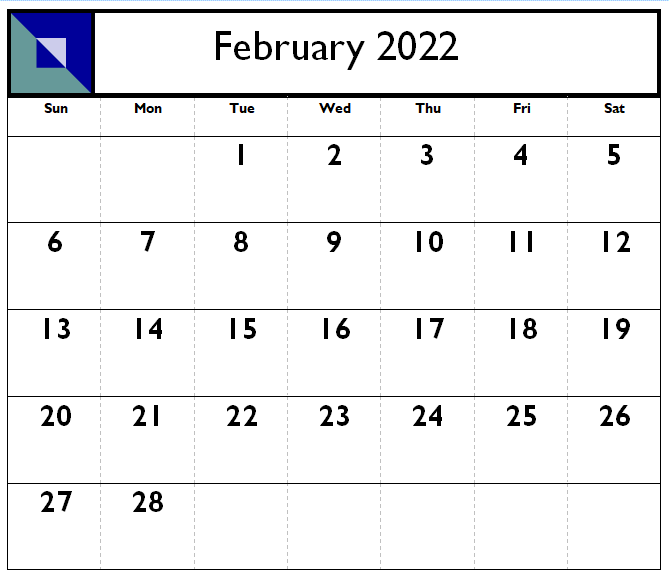 February 14-17: NWEA TestingFebruary 18: No School (No Students, Staff Workday)February 21: President’s Day-No School (Staff and Students) February 22-25: Finals Week February 25: Trimester 2 Ends / Title 1 Annual MeetingFebruary 28: Trimester 3 Begins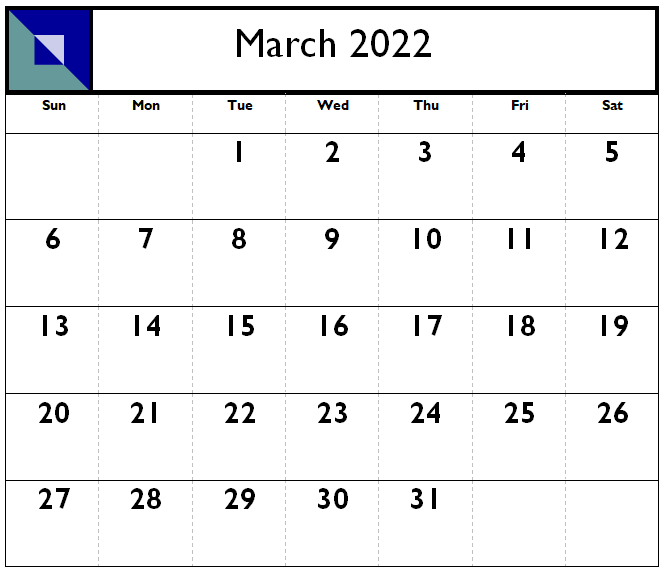 March 14-18: Spring Break 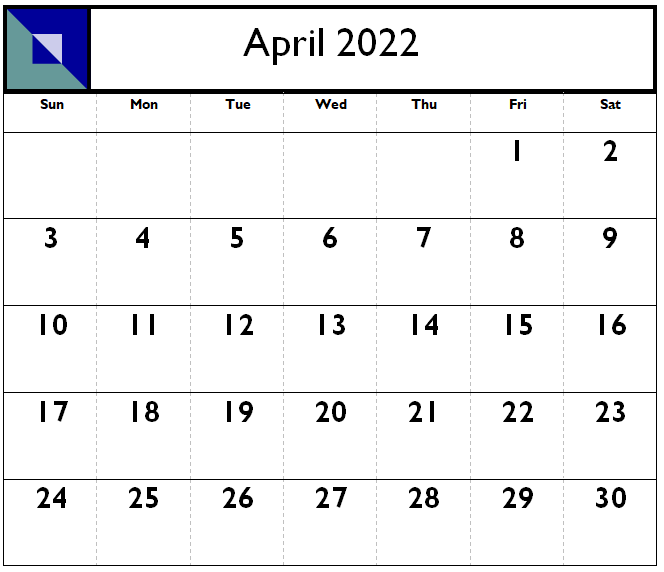 April 2022: AZ Merit WindowApril 8: Snow Rebate Day (No Students, Staff Workday)April 15: Open Campus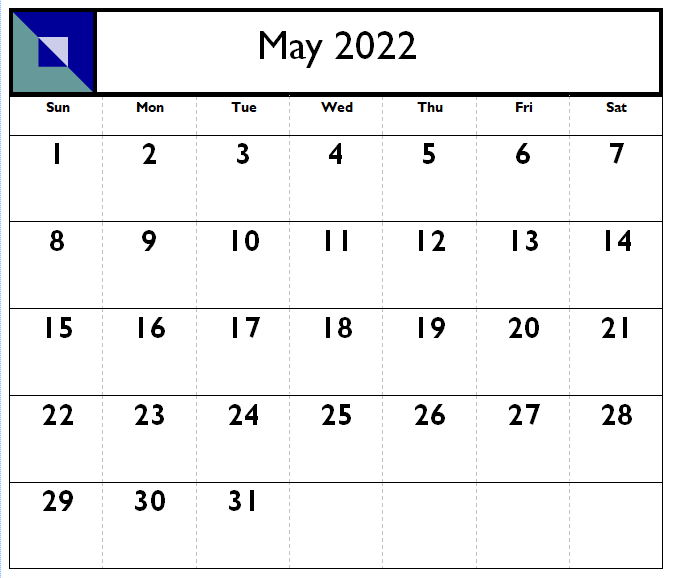 May 9-12: NWEA Testing May 13: Snow Rebate Day (No Students, Staff Workday)May 18-25: Finals Week May 25: Student's Last Day May 26: Graduation May 27: Teacher’s Last Day 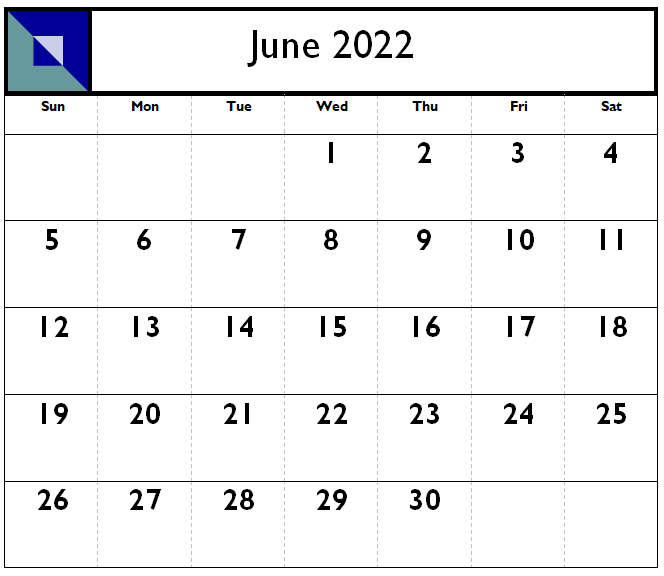 June 1: Admin Support Staff Last DayAdministrative Support Staff Summer Workdays: June 8, 15, 22 and 29